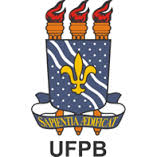 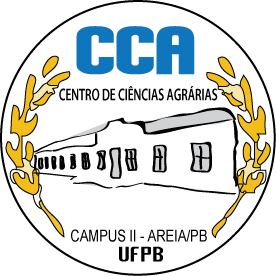 Resultado definitivo da primeira etapa da seleção ao mestrado para ingresso em 2019.2(Prova de conhecimentos – escrita)16 de julho de 2019.A comissão de Seleção do PPGBioCélia Cristina Clemente Machado José Domingos Ribeiro NetoNaysa F. F. NascimentoWashington L. S. VieiraUNIVERSIDADE FEDERAL DA PARAÍBACENTRO DE CIÊNCIAS AGRÁRIASPROGRAMA DE PÓS-GRADUAÇÃO EM BIODIVERSIDADECAMPUS II - AREIA - PARAÍBACEP: 58.397-000FONE: (83)3362-2300Nº Doc. do candidatoCódigoNota***.786.86*-8514037,5***.900.83*-5818007,0***.717.74*-5144515,0***.623.35*-0651204,75***.295.29*-0080404,0***.483.70*-1176483,5